Раздел 1 «Организационная структура учреждения»Раздел 2 «Результаты деятельности учреждения» Количество работников, прошедших переподготовку и повышение квалификации Среднесписочная численность работников Штатная численность работников Фактическая численность работников Информация о средней заработной плате работников (за исключением внешних совместителей) Информация о заключенных договорах/контрактах Информация об экономических санкциях, выставленных учреждению в отчетном периоде (подстатьи КОСГУ 292, 293,295)Информация о судебных исках, выставленных учреждению в отчетном периодеИнформация о судебных исках, выставленных учреждением в отчетном периодеИнформация об остатках на счете 0 106 11 000 «Вложения в основные средства - недвижимое имущество»Раздел 3 «Анализ отчета об исполнении учреждением плана его деятельности» Информация о причинах исполнения кассовых расходов менее 20% Расхождения плановых и кассовых показателей в отчетности с данными ПК «АЦК-Финансы» Раздел 4 «Анализ показателей отчетности учреждения»Информация о просроченной дебиторской задолженности Информация о просроченной кредиторской задолженности Причины образования остатков денежных средств на лицевых счетах учрежденияПричины образования остатков денежных средств на расчетных счетах учрежденияСведения о неисполненных судебных решениях в части подстатей КОСГУ 296 и 297Раздел 5 «Прочие вопросы деятельности учреждения» Перечень отчетов, не имеющих числовых и иных показателейСведения о невыясненных средствах на лицевых счетах учрежденияСведения о допустимых предупреждениях при внутриформенном и межформенном контроле в ПК «Свод-WEB»

Документ подписан электронной подписью. Дата представления 09.04.2024
Главный бухгалтер(Дубинкина Елена Валентиновна, Сертификат: 00BCBCC2F7BC6F879820977A20AF18D777, Действителен: с 10.10.2023 по 02.01.2025),Руководитель(Дербенев Александр Петрович, Сертификат: 00F4AAAF4E6A74D5EF30FC626A4BF52749, Действителен: с 21.04.2023 по 14.07.2024),Руководитель финансово-экономической службы(Аветисян Кристина Маратовна, Сертификат: 4096DEBD97B63FF0336945AAF5E780D5, Действителен: с 16.08.2023 по 08.11.2024),Руководитель централизованной бухгалтерии(Пичушкин Алексей Владимирович, Сертификат: 00CEF4D93D59A888082380E5A799B3313B, Действителен: с 26.07.2023 по 18.10.2024) Утв. приказом Минфина РФ 
от 25 марта 2011 г. № 33н 
(в ред. от 16 ноября 2016 г.)ПОЯСНИТЕЛЬНАЯ ЗАПИСКАК БАЛАНСУ УЧРЕЖДЕНИЯКОДЫФорма по ОКУДФорма по ОКУД0503760                          на   1 апреля 2024 г.                          на   1 апреля 2024 г. Дата01.04.2024Учреждение   ГОСУДАРСТВЕННОЕ БЮДЖЕТНОЕ ОБРАЗОВАТЕЛЬНОЕ УЧРЕЖДЕНИЕ ПРОФЕССИОНАЛЬНОГО ОБРАЗОВАНИЯ "ПЕНЗЕНСКИЙ ОБЛАСТНОЙ МЕДИЦИНСКИЙ КОЛЛЕДЖ"по ОКПО  01965099Обособленное подразделение _______________________________  Учредитель МИНИСТЕРСТВО ЗДРАВООХРАНЕНИЯ ПЕНЗЕНСКОЙ ОБЛАСТИпо ОКТМО 56000000Наименование органа, осуществляющегопо ОКПО 01965099полномочия учредителя   полномочия учредителя   Глава по БК 855Периодичность:    квартальная, годоваяПериодичность:    квартальная, годоваяк Балансу по форме 0503730Единица измерения: руб.    по ОКЕИ383ПоказательЗначение показателяЮридический адрес учреждения440026, город Пенза, улица Лермонтова, дом 5Почтовый адрес учреждения440026, город Пенза, улица Лермонтова, дом 5Перечень видов осуществляемой деятельности в соответствии с ОКВЭД 285.21 Образование профессиональное среднееНаименования обособленных структурных подразделений, зарегистрированных в ТО ФНС РФ- Каменский филиал Государственного бюджетного образовательного учреждения профессионального обучения «Пензенский областной медицинский колледж»;- Нижнеломовский филиал Государственного бюджетного образовательного учреждения профессионального обучения «Пензенский областной медицинский колледж»;- Кузнецкий филиал Государственного бюджетного образовательного учреждения профессионального обучения «Пензенский областной медицинский колледж»;- Сердобский филиал Государственного бюджетного образовательного учреждения профессионального обучения «Пензенский областной медицинский колледж».Было ли изменение типа учреждения в отчетном периоде?НетБыла ли реорганизация учреждения в отчетном периоде?НетБыло ли изменение наименования учреждения в отчетном периоде?НетНаименование органа, осуществляющего внешний государственный финансовый контрольСчетная палата Пензенской областиБыли ли изменения полномочий учреждения?НетПрименялось ли профессиональное суждение бухгалтера в отчетном периоде?НетПереданы ли полномочия по ведению бухгалтерского учета другому учреждению?Договор № 1 от 12.01.2015 с ГБУЗ ПО МИАЦБыли ли изменения в составе наблюдательного совета учреждения отчетном периоде?Наблюдательный совет отсутствуетПредставленные показатели бухгалтерской отчетности за отчетный период сформированы исходя из нормативных правовых актов, регулирующих ведение бухгалтерского учета и составление бухгалтерской отчетности?ДаИмеется ли информация о будущих отчетных периодах, касающаяся рисков существенных корректировок балансовой стоимости активов и обязательств?Нет12345Прошло за отчетный период переподготовку и повышение квалификации всего,чел.В том числе из гр.1 врачи(преподаватели),челВ том числе из гр.1 средний медперсонал,челВ том числе из гр.1 младший медперсонал,челВ том числе из гр.1 прочие сотрудники,чел-----12345Среднесписочная численность работников за отчетный период всего,чел.В том числе из гр.1 врачи(преподаватели),челВ том числе из гр.1 средний медперсонал,челВ том числе из гр.1 младший медперсонал,челВ том числе из гр.1 прочие сотрудники,чел14374--6912345Штатная численность работников на отчетную дату всего, ед.В том числе из гр.1 врачи(преподаватели),ед.В том числе из гр.1 средний медперсонал,ед.В том числе из гр.1 младший медперсонал,ед.В том числе из гр.1 прочие сотрудники,ед.302,5207--95,512345Фактическая численность работников на отчетную дату всего,чел.В том числе из гр.1 врачи(преподаватели),челВ том числе из гр.1 средний медперсонал,челВ том числе из гр.1 младший медперсонал,челВ том числе из гр.1 прочие сотрудники,чел14274--6812345Средняя заработная плата работников за за отчетный период, рубСредняя заработная плата врачей (преподавателей) за отчетный период, рубСредняя заработная плата среднего медперсонала за отчетный период, рубСредняя заработная плата младшего медперсонала за отчетный период, рубСредняя заработная плата прочих сотрудников за отчетный период, руб 42776,0043871,62--41600,9712345Количество договоров/контрактов, заключенных по закону 44-ФЗ за отчетный период, штОбщая сумма заключенных договоров/контрактов в отчетном периоде по закону 44-ФЗ, тыс.рубКоличество договоров/контрактов, заключенных по закону 223-ФЗ в отчетном периоде, штОбщая сумма заключенных договоров/контрактов в отчетном периоде по закону 223-ФЗ, тыс.рубОбщая сумма экономии, сложившейся по итогам конкурентных процедур в отчетном периоде, тыс.руб  (по 44-ФЗ и 223-ФЗ)226703,6520667,64-1234Общая сумма санкций, выставленных учреждению в отчетном периоде, рубОбщая сумма санкций, оплаченных учреждением в отчетном периоде (по санкциям из гр.1), рубОстаток неоплаченных санкций (гр.1-гр.2), рубПричина неоплаты санкций----123456№ п/пЮридическое наименование истцаСумма исполнительного документа, рубОбщая сумма, оплаченная по исполнительному документу, рубОстаток по иску (гр.3-гр.4), рубПричины неоплаты исполнительного документа ------123456№ п/пЮридическое наименование ответчикаСумма исполнительного документа, рубОбщая сумма, оплаченная по исполнительному документу, рубОстаток по иску (гр.3-гр.4), рубПричины неоплаты исполнительного документа ------1234№ п/пНаименование и фактический адрес (без указания индекса) объекта недвижимого имущества в строительство, реконструкцию, модернизацию, дооборудование, покупку которого осуществлены вложения Сумма остатка по счету 0 106 11 000  на отчетную дату, рубПричины наличия остатка по счету с указанием предполагаемых сроков введения объекта в эксплуатацию (в формате мм.гггг)---1233Источник финансового обеспечения (квфо)Код субсидииИсполнение кассовых расходов по отношению к ПФХД по расходам на отчетную дату, %Подробные причины неисполнения4211У0140305010416,85Фонд оплаты труда запланирован на 82 педагога, по факту 75 человек.4213Н0140305010416,62Сотрудники находились  на больничном,  в результате, начисление страховых взносов уменьшилось.4223Т0140305010418,90Не все документы предоставлены поставщиками для оплаты.4223Э0140305010412,92Не все документы предоставлены поставщиками для оплаты.4223И0140305010411,24Не все документы предоставлены поставщиками для оплаты.4221С014030501045,92Не все документы предоставлены поставщиками для оплаты.5213Н1840253630516,07Преподаватели находились  на больничном,  в результате, начисление страховых взносов уменьшилось.5СМ00014030501050Отсутствие нормативно – правовых документов для возмещения  выплат на горячие питание  студентам, родители которых ноходятся на СВО.5002И016040501050Отсутствие нормативно – правовых документов для возмещения  выплат на горячие питание  студентам, родители которых ноходятся на СВО.5211У0140364470516,47Преподаватели находились  на больничном,  а  оплата классного руководства оплачивается за фактически отработанное время5213Н0140364470516,47Преподаватели находились  на больничном,  в результате, начисление страховых взносов уменьшилось.5211У014032357050Субсидии на выплату молодым специалистам,которая выплачивается в октябре месяце.5213Н014032357050Отсутствует база для начисления страховых взносов.5З221164049999950Не  заключен контракт на выполнение  работ по разработке ПСД на  капитальный  ремонт здания Кузнецкого филиала.6002И163024003060Нарушение подрядной организацией сроков исполнения и иных условий контрактов, не повлекшее судебные процедурыСуть расхожденияПричины расхождения--123456Источник финансового обеспечения (квфо)Подстатья КОСГУСумма задолженности на отчетную дату, рубЮридическое наименование контрагентаМесяц и год образования задолженности в формате мм.ггггВид задолженности (за что конкретно), причины образования и принимаемые меры------123456Источник финансового обеспечения (квфо)Подстатья КОСГУСумма задолженности на отчетную дату, рубЮридическое наименование контрагентаМесяц и год образования задолженности в формате мм.ггггВид задолженности (за что конкретно), причины образования и принимаемые меры------1234Номер лицевого счетаИсточник финансового обеспечения (квфо)Сумма остатка на отчетную дату, тыс.руб.Причины образования остатка855.01.050.325344,9Экономия денежных средств от приносящий доход деятельности, резервные средства на оплату труда и страховые взносы на 2024 год.855.01.050.331048,8Обеспечение контракта855.01.050.3413049,7Остаток денежных средств по заработной плате и начисления на нее страховых взносов. На оплату коммнальных услуг и иных материальных ценностей.855.01.050.65195,9Преподаватели находились  на больничном,  а  оплата классного руководства оплачивается за фактически отработанное время.855.01.050.951611,8Преподаватели находились  на больничном,  а  оплата классного руководства оплачивается за фактически отработанное время .Снизилось количество студентов, получающих стипендию.855.01.050.968470,0Нарушение подрядной организацией сроков исполнения и иных условий контрактов, не повлекшее судебные процедуры.123Сумма остатков на отчетную дату по всем расчетным счетам, тыс.руб.Причины образования остатковРеквизиты нормативного правового акта, в соответствии с которым возникла необходимость открытия таких счетов---123456Источник финансового обеспечения (квфо)Подстатья КОСГУЮридическое наименование истцаСумма неисполнения на отчетную дату, руб.Правовое основание образования задолженности**Причина неисполнения исполнительного документа------Код формыНаименование формыКвфо0503295Сведения об исполнении судебных решений по денежным обязательствам учреждения-0503773Сведения об изменении остатков валюты баланса учреждения2+3+7,4;5+60503737 Отчет об исполнении учреждением плана его финансово-хозяйственной деятельности70503779Сведения об остатках денежных средств учреждения7Описание и сумма невыясненных средствПричины неустранения на отчетную дату--Состав предупрежденияПояснение допустимостиНомер счета заполняется в гр.1 в структуре "xxxxxxxxxxx000000000" и должен иметь 20 знаков (первые 11 знаков - номер лицевого счета, остальные -нули. ) согласно письму МФ РФ и ФК от 07.04.2017 № 02-07-07/21798, № 07-04-05/02-308Лицевой счет учреждения открыт Министерством финансов Пензенской области, имеющий свою структуру счета и количество знаков.Руководитель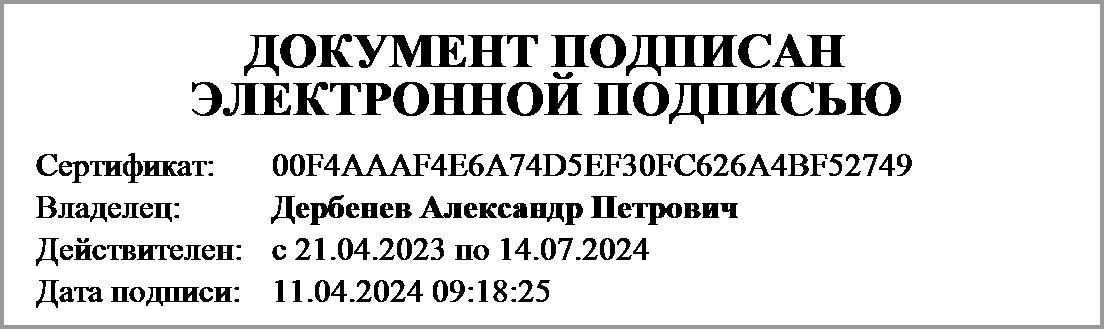 Дербенев Александр Петрович(подпись)(расшифровка подписи)Руководитель планово-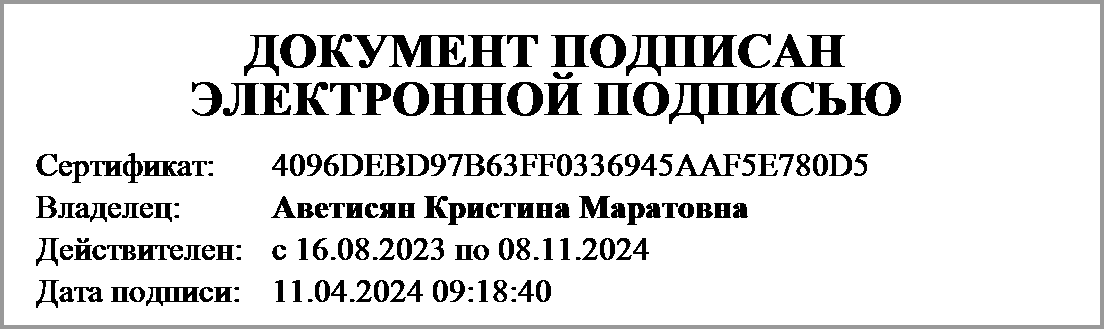 экономической службы(подпись)(расшифровка подписи)Главный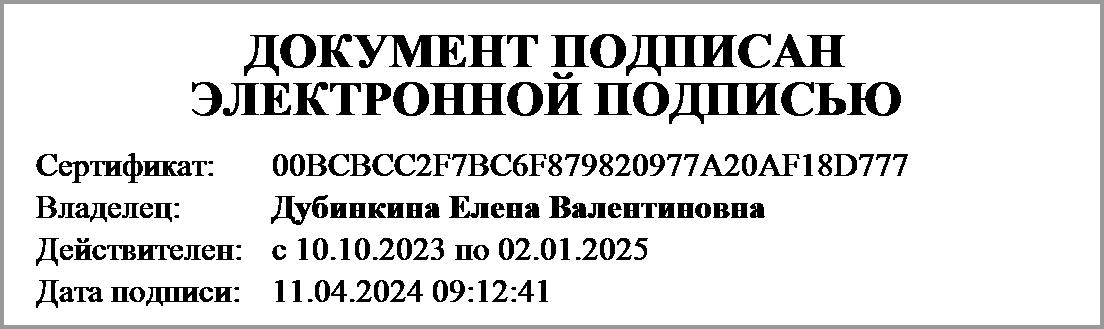 Дубинкина Елена Валентиновнабухгалтер(подпись)(расшифровка подписи)Централизованная бухгалтерияОГРН1065836024320ГОСУДАРСТВЕННОЕ БЮДЖЕТНОЕ УЧРЕЖДЕНИЕ ЗДРАВООХРАНЕНИЯ ПЕНЗЕНСКОЙ ОБЛАСТИ "ПЕНЗЕНСКИЙ ОБЛАСТНОЙ МЕДИЦИНСКИЙ ИНФОРМАЦИОННО-АНАЛИТИЧЕСКИЙ ЦЕНТР" 440000, г.Пенза, ул. Пушкина, д.163ИНН5836013467(наименование, местонахождение)КПП583601001Руководитель___________________Ашанина Надежда Николаевна(уполномоченное лицо)(должность) (подпись) (расшифровка подписи)Исполнитель_________________(должность)(подпись)(расшифровка подписи)(телефон, e-mail)"_____"  _________________ 20 ____ г."_____"  _________________ 20 ____ г."_____"  _________________ 20 ____ г."_____"  _________________ 20 ____ г."_____"  _________________ 20 ____ г.